.Other Music: “La BBQ Dance" by Laurie LeBlancShuffle Step, Rock Back, Recover, to Right & Left (1-8)Step Fwd, Hold, R & L, Prissy Walks Fwd (9-16)Step Slide Back, Coaster Step, Step Pivot, Touch R.F., hold (17-24)Syncopated Steps, Heel and Toe Touches (25-32)Start OverWhen danced to Ex's & Oh's,One Restart after the first 16 count on wall 5, facing 12 o'clockContact email: berthaar@nb.sympatico.caLast Update - 19 May 2022Funky Ex's & Oh's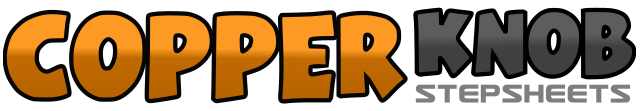 .......Count:32Wall:4Level:High Beginner.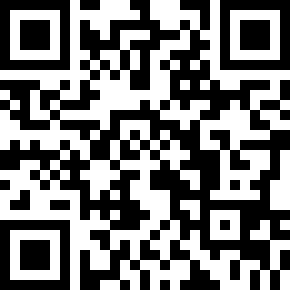 Choreographer:Bertha Arseneau (CAN) - October 2015Bertha Arseneau (CAN) - October 2015Bertha Arseneau (CAN) - October 2015Bertha Arseneau (CAN) - October 2015Bertha Arseneau (CAN) - October 2015.Music:Ex's & Oh's - Elle KingEx's & Oh's - Elle KingEx's & Oh's - Elle KingEx's & Oh's - Elle KingEx's & Oh's - Elle King.or:La BBQ Dance - Laurie LeblancLa BBQ Dance - Laurie LeblancLa BBQ Dance - Laurie LeblancLa BBQ Dance - Laurie LeblancLa BBQ Dance - Laurie Leblanc........1&2Step RF to R (1), step LF next to R (&), step RF to R (2),3, 4Rock LF back (3), recover on RF(4).5&6Step LF to L (5), step RF next to LF (&), step LF to L (6),7, 8Rock RF back (7), recover on LF (8),1, 2Step RF fwd (1), hold (2),3, 4Step LF fwd (3), hold (4),5, 6Step fwd RF slightly over LF (5), step fwd LF slightly over RF (6)7, 8Repeat 5, 6 for count 7,81, 2Step back on RF (1), slide LF next to RF (2),3&4Step LF back (3), step RF back (&), step fwd LF (4),5, 6Step fwd on RF (5), step LF to 1/4 turn L (6),7, 8Touch RF next to LF (7), hold (8)&1-2Step back on RF (&), touch L heel fwd (1), hold (2),&3-4Step LF in place (&), touch R toe next to LF (3), hold (4),&5Step back on RF (&), touch L heel fwd (5),&6Step LF in place (&), touch R toe in place (6),&7Step back on RF (&), touch L. heel fwd (7),&8Step LF in place (&),touch R toe in place (8).